GINKANA SALUDABLE  En este tercer  trimestre, en el proyecto Creciendo en Salud, se ha realizado como actividad global, una Ginkana saludable, a nivel de centro, aunque se ha hecho más hincapié en infantil y en primer ciclo de Primaria.  En el ciclo de infantil al cual pertenezco se han propuesto 12 pruebas o actividades, teniendo en común, alimentación saludable y ejercicios físicos para la edad.  Paso a detallar las diferentes pruebas de la Ginkana:PRUEBA  Nº  1  PIRAMIDE DE ALIMENTOSLos alumnos y alumnas debían clasificar los diferentes alimentos según sus propiedades en cajas de madera previamente pintadas; verduras, frutas, hidratos, proteínas y bollería.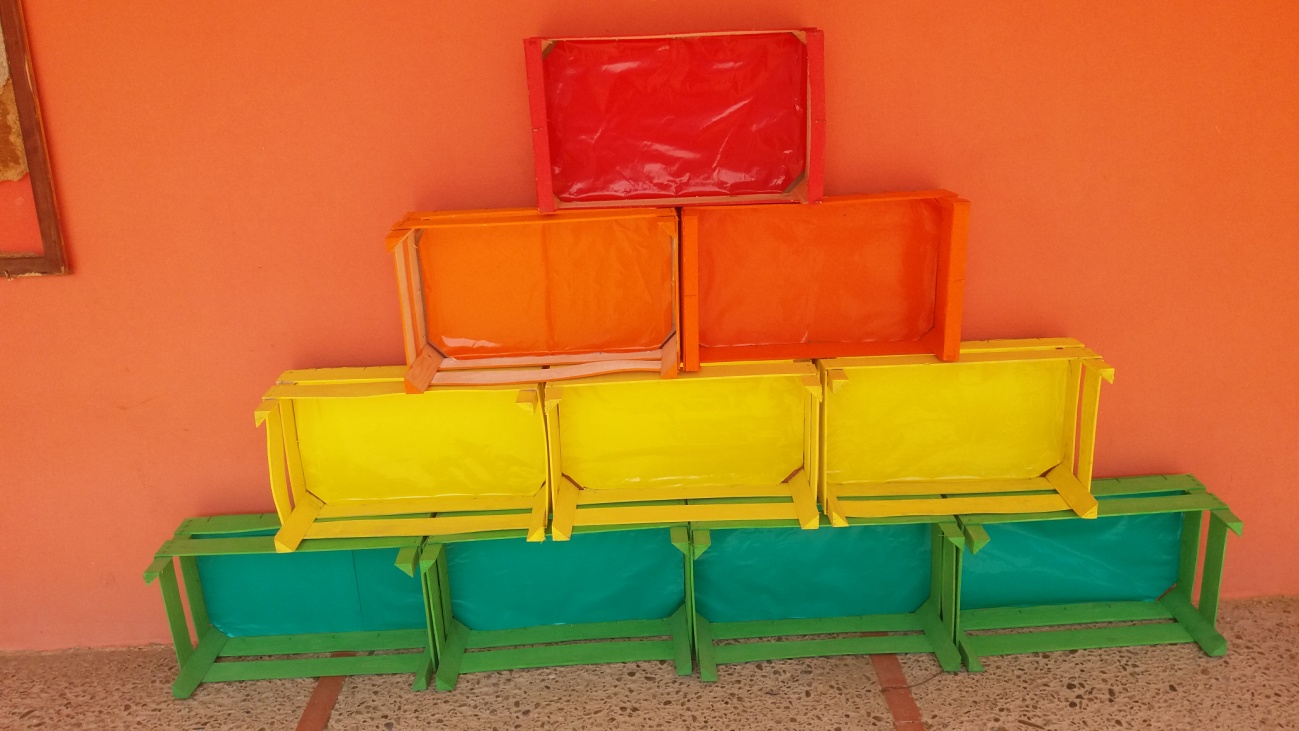 PRUEBA  Nº 2  ADIVINANZAS DE ALIMENTOSSe les hace una batería de adivinanzas sobre diferentes alimentos y ellos deben acertarlas.PRUEBA  Nº 3  JUEGOS DE LAS CUERDASSe harán 2 equipos y con una cuerda tirarán hasta arrastrarlos a su zonaPRUEBA  Nº 4  LA RECETALos alumnos con ayuda de madres y padres delegados elaborarán una receta sencilla con productos saludables y la degustaránPRUEBA  Nº 5 CANASTASLos alumnos se agrupan en dos equipos y consiste encestar pelotas en las canastas. Deben encestar 5 cada uno.PRUEBA Nº 6 PREGUNTAS TIPOSe confecciona un listado de preguntas para contestar VERDADERO O FALSO. Los alumnos y alumnas deberán ir acertando dichas preguntas. Por ejemplo: La zanahoria es un fruto.PRUEBA Nº 7  DEGUSTACIÓNCon las manos atrás deberán comerse 3 tipos de frutas troceadas: fresa, pera y plátanoPRUEBA Nº 8  JUEGO DE PELOTASPor parejas deberán transportar una pelota de un lugar a otro con una parte del cuerpo sin que se caiga.PRUEBA Nº 9  HIGIENE BUCODENTALSe realizó en cartulina 2 bocas, una sana y otra insana. Los alumnos colocarán alimentos sanos y menos sanos en la boca correspondiente, mediante velcro.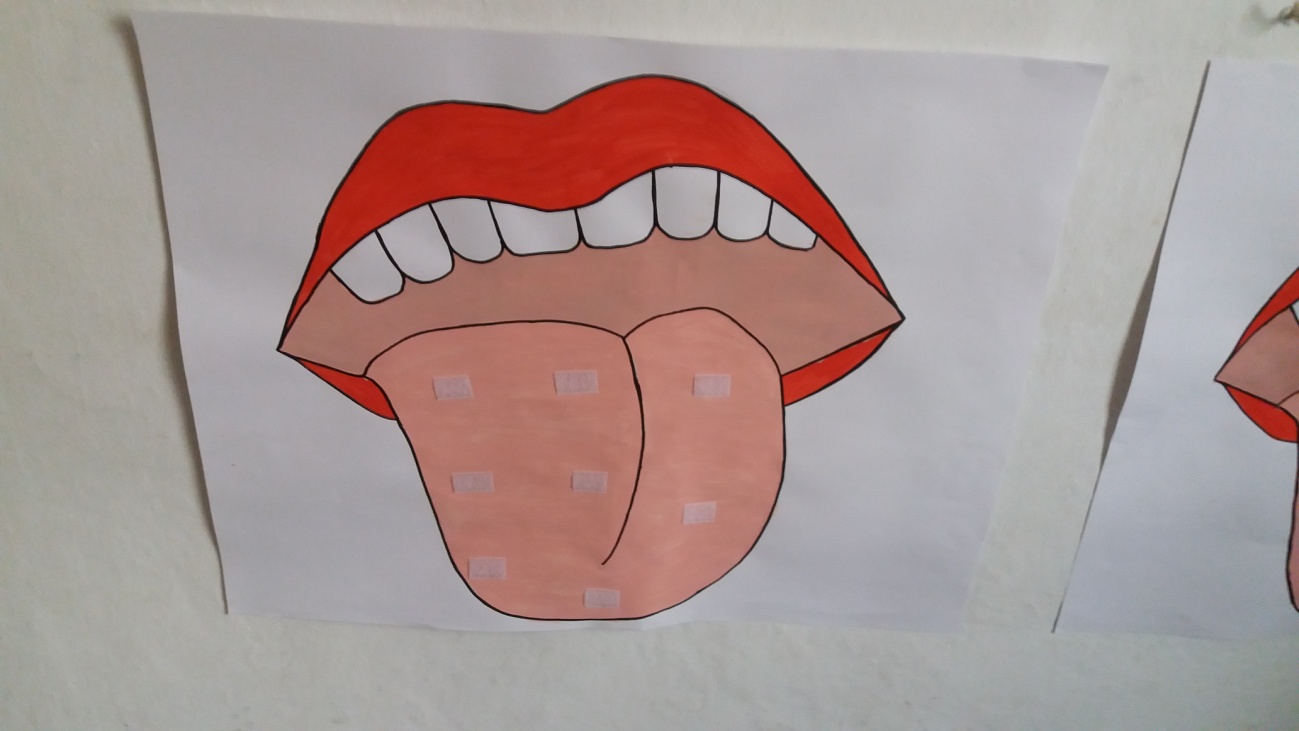 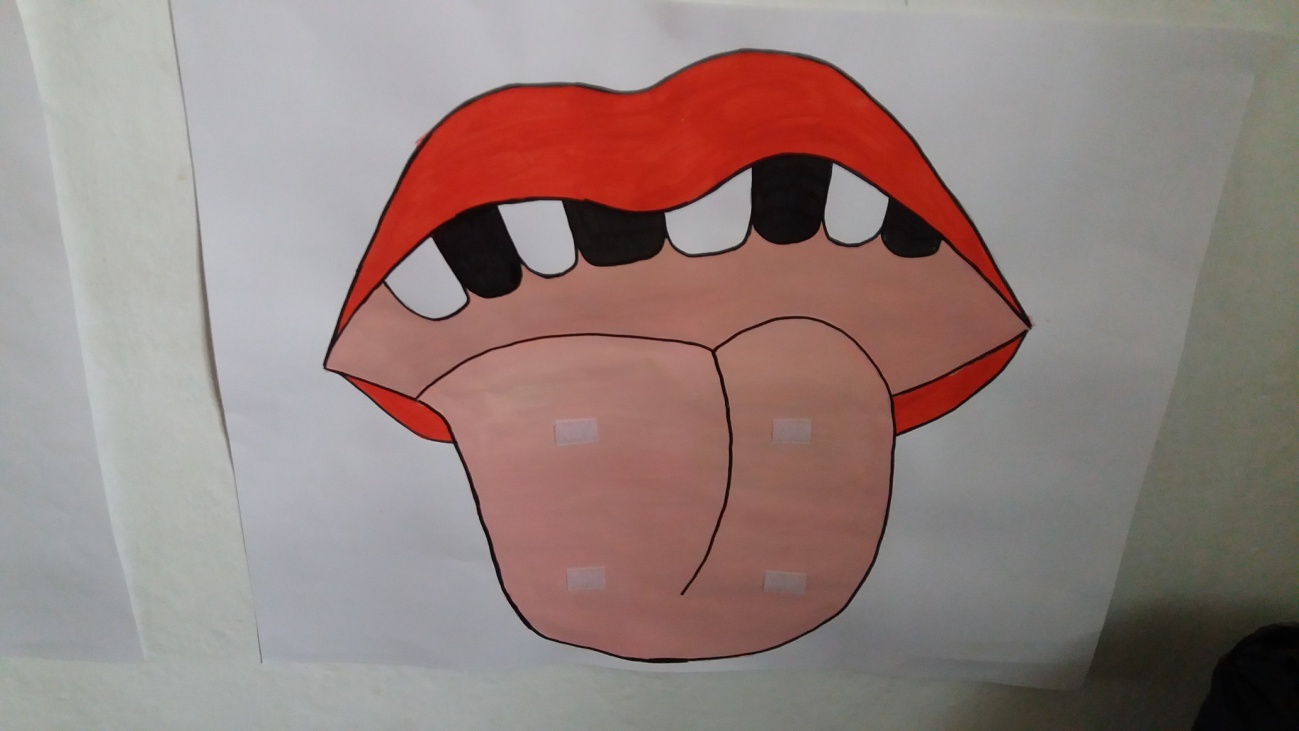 PRUBA Nº 10  JUEGO DE PAREJAS ATADAS A LOS PIESSe trasladan de un sitio a otro amarrados por los pies con cuerdas.PRUEBA Nº 11  LOS SENTIDOSConsiste en adivinar alimentos por su olfato, gusto y tacto, con los ojos tapados mediante antifaces.PRUEBA Nº 12  PISCINA DE BOLASEn una piscina llena de bolas deberán encontrar 5 alimentos saludables.La experiencia de esta ginkana saludable ha sido muy positiva y la colaboración de la familia fue imprescindible.